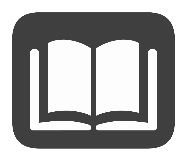 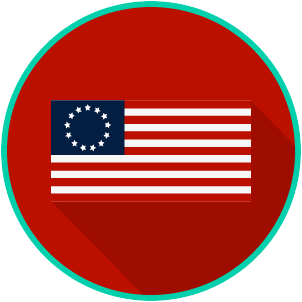 Reading: Natural RightsBenchmark Clarification 1: Students will explain the concept of natural rights as expressed in the Declaration of Independence.Reading TaskResponseWhat ideas are presented in the reading?What is the central idea of the reading?Select two words or phrases that support the central idea.How might this reading connect to your own experience or something you have seen, read, or learned before?Explain the concept of natural rights as found in the Declaration of Independence. The concept of natural rights as found in the Declaration of Independence is: